                                                                    دانشگاه علوم پزشکی و خدمات بهداشتی و درمانی زابل         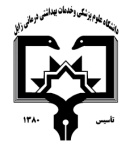                                                                                                     معاونت آموزشی                                                      مرکز مطالعات و توسعه آموزش علوم پزشکی دانشگاه علوم پزشکی                                                                                                                                                    فرم طرح درس روزانه*موارد مدنظر ارزشیابی: حضور فعال در کلاس           سئوالات کلاسی              امتحان میان ترم               پروژه درسی              کنفرانس – ترجمه            فعالیت علمی و گزارش کار           امتحان پایان نیمسال                 سایر*منابع درسی مورد استفاده :راهنمای کاربردی مدیریت پسماند و یرایش دوم، نویسندگان: جورج چوبانوگلوس- فرانک کریثآلودگی محیط زیست دکتر ادریس بذرافشان و محمد علی زوزولی مواد زاید جامد تالیف مهندس نغمه علوی نخجوانی و مهندس سینا دوبردارانگام های نوین در برسی های بنیادین ظرح های جامع فاضلاب شهری/ مهدی ریاحی خرم- همدان*هدف کلی درس :آشنایی دانشجو یان با خطرات زیست محیطی ناشی از مواد زائد جامد شهری و روستایی و شناخت روشهای جمع آوری، بازیافت و دفع آنها با توجه به جنبه های فنی و اقتصادی*شرح مختصری از درس : (برای هر جلسه تنظیم گردد)  روش های  یادهی-یادگیری می تواند  شامل : سخنرانی ،بحث در گروهای کوچک ،نمایشی ،پرسش و پاسخ ،حل مسئله (pbl)،گردش علمی ،آزمایشگاهی ،یادگیری بر اساس case و غیره1 واحد عملیدانشکده:                 بهداشت                  نام مدرس:                    فهیمه  مقدم                                                     رتبه علمی: مربینام درس:               مواد زائد جامد شهری و صنعتی       کد درس:             840026        نوع درس(تئوری /عملی):     تئوری(2) - عملی (1)               تعداد واحد :        3                 میزان ساعت : 68رشته تحصیلی فراگیران:        بهداشت محیط              مقطع تحصیلی فراگیران :          کارشناسی پیوسته             نیمسال ارائه درس:  اول 98-97 شماره جلسه اهداف اختصاصی (رئوس مطالب همان جلسه)اهداف ویژه رفتاری همان جلسه(دانشجو پس از ارائه درس قادر خواهد بود)حیطه ایجاد تغییرات پس از آموزش ( شناختی،روان حرکتی،عاطفی) روش های یاددهی-یادگیریمواد و وسایل آموزشی تکالیف دانشجو 1-آشنايي با مقدمه،تعاریف و كلياتي در زمينه مواد زائدو اهمیت جمع آوری مواد زائد از لحاظ جنبه بهداشتی اقتصادی و زیست محیطیتعریف مواد زائد  و دلایل توجه به بحث مواد زائدتوضیح دهد دلایل اهمیت دادن به بحث جمع آوری مواد زائد رابیان کندنحوه الودگی منابع آبی توسط مواد زائد، آلودگی آب،  بیماریهای قابل انتقال توسط منابع آبی الوده را بیان کند.نحوه الودگی خاک و هوا ، جلب و پرورش حشرات و جوندگان توسط مواد زائد رابیان کند.بیمارهای قابل انتقال توسط حشرات و جوندگان را بیان کند.بیماریهایی ناشی از بازیافت غیر بهداشتی را بیان کند.جنبه اقتصادی جمع آوری مواد زائد را شرح دهد.جنبه زیبا شناختی و زیست محیطی جمع آوری مواد زائد را شرح دهدشناختیسخنرانی  -   پرسش و پاسخ- حل تمرینوایت برد- ماژیکحل تمرین- انجام پروژه درسی2منابع تولید، انواع و ترکیب مواد زائد جامد شهری و خواص فیزیکی، شیمیایی وبیولوژیکیMSWمنابع و انواع مواد زائد رانام برده و شرح دهد.عوامل موثر برتولید مواد زائد جامد شهری را شرح دهد.خواص فیزیکی مواد زائد رانام برده و هر کدام از آنها را شرح دهد.خواص شیمیایی  مواد زائد رانام برده و هر کدام از آنها را شرح دهد.خواص بیولوژیکی  مواد زائد را شرح دهد.تجزیه پذیری بیولوژیکی ترکیبات مواد زائد آلی را بیان کند.علت تولید بو و ترکیبات ایجاد کننده بو رابیان کند.شناختیسخنرانی  -   پرسش و پاسخ- حل تمرینوایت برد- ماژیکحل تمرین- انجام پروژه درسی3تبدیل و تغییر شکل فیزیکی ، شیمیایی و بیولوژیکی مواد زائد جامدهدف اصلی از تبدیل و تغییر شکل فیزیکی ، شیمیایی و بیولوژیکی مواد زائد جامد را بیان کند. مراحل تغییر شکل فیزیکی  را نام ببرد و هریک از مراحل (جداسازی اجزا، کاهش اندازه، کاهش حجم)را شرح دهد.انواع تبدیل های شیمیایی را بیان کند.احتراق یا اکسیداسیون را شرح دهد.پیرولیز را تعریف نموده و فرایند پیرولیز را شرح دهدمحصولات فرایند پیرولیز را بیان نموده و فرآیند متاناسیون را شرح دهد.فرایند تبدیل به گاز را شرح داده ومحصوات و تئوری آن را بیان کند.RDF را شرح دهد.تبدیل بیولوژیکی را شرح دهد.دلایل اهمیت به تبدیل مواد زاید در مدیریت مواد زائد جامد را بیان کند.شناختیسخنرانی  -   پرسش و پاسخ- حل تمرینوایت برد- ماژیکحل تمرین- انجام پروژه درسی4پردازش مواد زائد در مناطق مسکونی و تجاری و جمع آوری موادزائدعوامل که در ذخیره سازی مواد زائد در محل بایستی مورد توجه قرار گیرد را بیان کند.اثرات ذخیره بر مواد زائد جامد در محل  را بیان کند.پردازش مواد زائد در مناطق مسکونی  و تجاری را بیان کند.تعریف جمع آوری و تفاوت روشهای جمع آوری و هزینه اختصاص داده شده به بخش جمع آوری را بیان کند.نحوه جمع آوری در مناطق مسکونی و تجاری را توضیح دهد.تاثیر زمان و تعداد دفعات جمع آوری و تعداد ظروف برداشت شده در جمع آوری زباله توسط کارگران را شرح دهد.انواع سیستم های جمع آوری زباله را بیان کند .ایستگاه انتقال زباله یا ترمنال زباله را شرح دهد.شناختیسخنرانی  -   پرسش و پاسخ- حل تمرینوایت برد- ماژیکحل تمرین- انجام پروژه درسی5حمل و نقل مواد زائد جامد و پردازش مواد زائد جامدضرورت عملیات انتقال، انواع ایستگاههای انتقال را توضیح دهد.حمل و نقل توسط وسایل نقلیه موتوری را شرح دهد .پردازش را تعریف نموده واهداف پردازش را بیان کند.تکنیک های پردازش را شرح دهد.تعاریف اساسی در خصوص عمل بازیافت و بازیابی را شرح دهد.شناختیسخنرانی  -   پرسش و پاسخ- حل تمرینوایت برد- ماژیکحل تمرین- انجام پروژه درسی6بازیافت مواد زائدشاغلان در عملیات بازیافت را نام ببرد.فواید بازیافت را توضیح دهد.مواد قابل بازیافت را نام ببرد.بازیافت کاغذ، پلاستیک، لاستیک، فلزات و شیشه را شرح دهد.قابلیت بازیافت را توضیح دهد.شناختیسخنرانی  -   پرسش و پاسخ- حل تمرینوایت برد- ماژیکحل تمرین- انجام پروژه درسی7روشهای مختلف برای دفع مواد زائد جامد شهری و دفن بهداشتیروشهای مختلف برای دفع مواد زائد جامد شهری را به طور خلاصه شرح دهد.2-مواردی که در طراحی، بهره برداری و راهبری محل های دفن باید مورد توجه قرار گیرد را بیان کند.مزایا و معایب دفن بهداشتی را بیان کند.اصطلاحات رایج در دفن بهداشتی را تعریف کند.شیوه جایگزینی مواد داخل لندفیل ها را شرح دهد.واکنش های داخل لندفیل ها را بیان کند.گازهای تولید شده در محل دفن را شرح دهد.شناختیسخنرانی  -   پرسش و پاسخ- حل تمرینوایت برد- ماژیکحل تمرین- انجام پروژه درسی8کنترل گازهای تولیدی در محل دفن  و مراحل تولید وانواع لندفیل هاکنترل حرکت گازها در محل دفن را شرح دهد.مراحل مختلف تولید گاز های محل دفن را شرح دهد.تغییرات تولیدگاز با زمان را شرح دهد.انواع لندفیل ها را شرح دهد.ملاحظات انتخاب لندفیل ها را بیان نموده و توضیح دهد.شناختیسخنرانی  -   پرسش و پاسخ- حل تمرینوایت برد- ماژیکحل تمرین- انجام پروژه درسی9ترکیب، تشکیل، حرکت و کنترل شیرابه و روشهای دفن بهداشتیترکیب شیرابه را توضیح دهید.نشت شیرابه در محل های دفن را بیان کنید.روشهای مدیریت شیرابه راتوضیح دهد.کنترل حرکت شیرابه و نشست زمین در محل های دفن رابیان کند.روش های دفن بهداشتی در مناطق با آب و هوای خشک را شرح دهد.روش های دفن بهداشتی در مناطق مرطوب را شرح دهد.شناختیسخنرانی  -   پرسش و پاسخ- حل تمرینوایت برد- ماژیکحل تمرین- انجام پروژه درسی10تولید کود کمپوست از پسماند و انواع روشهای تولید کود کمپوستتعریف کمپوست و خصوصیات کمپوست خوب رابداند.تهیه کمپوست هوازی را شرح دهد.تکنیک های کمپوست سازی را نام ببرد.کمپوست سازی ویندرو را توضیح دهد.5-سیستم کمپوست سازی توده های ثابت با هوادهی را توضیح دهد.سیستم  های کمپوست سازی محفظه ای را توضیح دهد.سیستم  های کمپوست سازی سطحی را توضیح دهد.شناختیسخنرانی  -   پرسش و پاسخ- حل تمرینوایت برد- ماژیکحل تمرین- انجام پروژه درسی11میکرو بیولوژی فرایند و فاکتورهای موثر در تولید کود کمپوست1-میکروبیولوژی فرایند را شرح دهد.2-ملاحظات طراحی و بهره برداری فرایند کمپوست هوازی را نام برده و توضیح دهد3-نحوه کنترل عوامل بیماری زا در فرآیند تولید کمپوست توضیح دهد.4-نحوه کنترل pH در فرآیند تولید کمپوست توضیح دهد.5-نحوه کنترل بودر فرآیند تولید کمپوست توضیح دهد.6-خصوصیات کمپوست تولید شده را بیان کند.7-کمپوست را براساس اندازه تقسیم بندی کند.شناختیسخنرانی  -   پرسش و پاسخ- حل تمرینوایت برد- ماژیکحل تمرین- انجام پروژه درسی12مصرف کمپوست در کشاورزی ، مزایا و معایب کمپوست و روشهای دیکر تولید کود کمپوست1-میان مصرف کمپوست در کشاورزی را بیان کند2-جوانب استفاده از کمپوست در کشاورزی را بیان کند.3-مزایا و معایب کمپوست رابیان کند.4-آزمایشات کنترل کیفیت کمپوست رابیان کند.5-مبارزه با مگس  در جریان کمپوست سازی را بیان کند.6-مواد سمی موجود در کمپوست را بیان کند.7-تهیه کود کمپوست با کمک کرم های خاکی را بیان کند.شناختیسخنرانی  -   پرسش و پاسخ- حل تمرینوایت برد- ماژیکحل تمرین- انجام پروژه درسی13هضم بی هوازی مواد زائد – تولید بیوگاز 1-تعریف بیوگاز را بیان کند. 2-ترکیب بیوگاز و فواید آن را بیان کند.3-ملاحظات طراحی در دستگاه بیوگاز رابیان کند.4-عوامل اساسی موثر در عملکرد سیستم بیوگاز را بیان کند.5-تصفیه و مصرف بیوگاز بیوگاز را بیان کند.6-مواد خروجی ار بیوگاز را بیان کند.شناختیسخنرانی  -   پرسش و پاسخ- حل تمرینوایت برد- ماژیکحل تمرین- انجام پروژه درسی14زباله سوزها و تقسیم بندی و طراحی زباله سوز ها1-اصول پردازش حرارتی را شرح دهد.2-تقسیم بندی زباله سوز ها براساس بازیابی انرژی بیان کند.3-ساختمان کارخانه زباله سوز را بیان کند.4-انواع سیستم احتراق رابیان کند.5-ملاحظات طراحی در دستگاه زباله سوز رابیان کند.6-مشکلات زیست محیطی زباله سوز ها را بیان کندشناختیسخنرانی  -   پرسش و پاسخ- حل تمرینوایت برد- ماژیکحل تمرین- انجام پروژه درسی15سیستم کنترل آلودگی هوا در زباله سوزها، محاسن و معایب زباله سوزها و زباله های بیمارستانی و پسمانده های صنعتی و خطرناک1-سیستم کنترل آلودگی هوا را شرح دهد.2-زباله سوز ها ی ویژه مراکز درمانی و بیمارستانی را بیان کند.-ملاحظات بهره برداری ونصب دستگاه زباله سوز را بیان کند.4-محاسن و معایب زباله سوزها را بیان کند.5-تعریف ترکیب و طبقه بندی زباله های بیمارستانی را بیان کند. 6-میزان تولید زباله های بیمارستانی را بیان کند.7-مشخصات  زباله های بیمارستانی را بیان کند.8-روشهای جمع آوری و حمل و نقل زباله های بیمارستانی و دفع و تصفیه را بداند9-انواع روشهای تصفیه را بداند.شناختیسخنرانی  -   پرسش و پاسخ- حل تمرینوایت برد- ماژیکحل تمرین- انجام پروژه درسی16شرکت در جلسه امتحان پایان ترمشماره جلسه نوع درس نوع درس محتوای مطالب شماره جلسه تئوری عملی محتوای مطالب 1*تعیین سرانه و چگالی پسماند2*تشخیص نوع و ترکیب پسماند3*تعیین ترکیب شیمیایی و ارزش حرارتی پسماند4*تعیین رطوبت و خاکستر 5*جامدات پسماند6*آزمایشات میکربی کود کمپوست7*تعیین کربن و ازت در پسماند8*تعیین pH، EC، دما در توده کمپوست